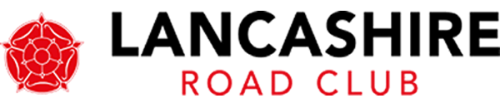 For and on the behalf of The Cycling Time Trials under their Rules and Regulations.Sunday 24th July at 09.00 hours on Course L2521aTimekeeper: Roger WinstanleyOrganiser: Glenn Bowyer, 35 Teak Drive, Kearsley, Bolton BL4 8RR                Tel: 07779 689953EMAIL: glennbowyer@virginmedia.comCourse Details: START in Church lane10 yards North East of Cattery and 90 meters South East of Throstle nest lane junction. Proceed North East to Winmarleigh and into Broad Lane to junction with B5272. Turn left (CARE) along B5272 to junction with A588 at Cockerham. Turn left along A588 to Stakepool where turn left into Garstang Road opposite the Elletson Arms and continue to Cogie Hill. Bear left into Island Lane to pass through Start (12.48 miles) to complete circuit a second time. At the end of the second lap, pass the start area and finish 80 yards further along Church Lane 10 yards before the large tree in the triangular island at the end of Throstle nest lane (25m) The following local regulations will apply:NO HELMET, NO FRONT AND REAR LIGHT NO RIDE".The following Local Regulations have been approved by the National Committee in accordance with Regulation 38 Any breaches may lead to disciplinary action being taken.CTT Regulation 14 Competitors Machine – FRONT WHITE LIGHT & REAR RED LIGHT.NO COMPETITOR shall be permitted to start either a Type A or Type B event unless such competitor has affixed to the front of their machine A WORKING FRONT WHITE LIGHT, either flashing or constant, that is illuminated and in a position that is clearly visible to other road users. A WORKING REAR RED LIGHT must be affixed to the rear of the machine, that is illuminated and in a position that is clearly visible to other road users.Riders must give their number at the finish and elsewhere on the course if requested.Riders must NOT STAND in the road at the start or finish. (This constitutes obstruction and is a breach of Regulations).Riders must NOT ride with their heads down.HELMETS:ALL COMPETITORS MUST wear a HELMET of HARD/SOFT SHELL construction that conforms to a recognised Standard (See Regulation 15).CTT Regulation 17: Signing-on Sheet and Signing-Out Sheet:(a) The Competitors in all types of events must make themselves aware of any special safety instructions for the event and sign the official Signing-on Sheet when collecting their number.(b) In Type A events a competitor must return to the events HQ either during the event or within a reasonable time after the last rider has finished the even and must (i) return their number and (ii) sign the official Signing–Out SheetLocal Reg No 5For the duration of the event, competitors must not ride past the timekeepers, except when actuallycompeting.Local Reg No 6Any competitor making a ‘U’ turn in the vicinity of the start or finish will be disqualified from the event.Local Reg No10Warming up on the course is not permitted during the duration of the eventLocal Reg No 15Riders must keep to the left-hand side of the road except when overtaking. Failure to comply with theabove may lead to disqualification.HEADQUARTERS. Winmarleigh Village Hall, Broad Lane off B5272. (open 08.00)Don’t put the post code for the hall in sat nav Riders MUST sign the signing on sheet in the HQ in order to obtain their race number and sign out when returning their numberA copy of the risk assessment will be available for viewing.Prize List Note: One rider one prize.  Fastest Man: £202nd fastest man: £15, 3rd £10Fastest Lady: £202nd Fastest Lady: £15 Fastest Male Vets: 40-49 1st £15   2nd £1050-59 1st £15   2nd £1060+     1st £15   2nd £10Fastest Lady Vets:40+     1st £15Have a fast and safe ride.Glenn